Управление образования администрации муниципального  образования «Павловский район»ПРИКАЗот  30.03. 2022 года                                                                                       № 79О проведении приемной компаниив 1 класс на территории  МО «Павловский район»в  2022году 	   В целях обеспечения организованного комплектования  общеобразовательных организаций муниципального образования «Павловский район»( далее- МО «Павловский район») в 2021/2022 учебном году в соответствии с   приказом Министерства просвещения Российской Федерации  от 02.09.2020 №458 «Об утверждении порядка приема  на обучение по образовательным программам начального общего , основного общего и среднего общего образования»( далее- Порядок),  письмом    Министерства просвещения  и воспитания  Ульяновской области от 18.03.2022  (№ 370 исх.), постановления Главы администрации  МО «Павловский район» от 30.03.2022  № 168  « О закреплении  за муниципальными образовательными   организациями населённых пунктов, расположенных на территории муниципального образования «Павловский район»ПРИКАЗЫВАЮ:            1. Управлению  образования администрации МО «Павловский район» ( Хайрулловой Е.Г.):1.1. Провести совещание с руководителями(  либо ответственными за прием в 1класс) общеобразовательных организаций ( далее- ОО) по вопросу приёма детей в соответствии с требованиями действующего законодательства. Срок   до 01.04.2022г.1.2.  Обеспечить    работу  «горячей  линии» по вопросам приёма детей в ОО.  Срок   с 01.04.2022  до 05.09.2022г.1.3.  Актуализировать  содержание   информации в разделе по вопросам приёма детей в ОО на сайте   управления образования  администрации муниципального образования  «Павловский район».  Срок до  01.04.2022г.  1.4.  Обеспечить контроль  размещения  информации на сайтах   ОО МО «Павловский район»  о наличии количества мест в первых классах  и наличии свободных мест в первых классах для приема детей , не проживающих на закрепленной территории.   Срок   с 01.04.2021  по 05.09.2022г. 2.  Руководителям  образовательных организаций:2.1..Провести разъяснительную работу с родителями (законными представителями) по вопросам  приёма детей в 1 класс в соответствии с требованиями действующего  Порядка.  Срок до 01.04.2022 (далее по мере поступления заявлений (обращений) родителей (законных представителей) обучающихся;3. Руководителям  общеобразовательных организаций:3.1.   Разместить на   официальных  сайтах   ОО: - информацию о количестве мест в первых классах,  пресс- релиз и следующие регламентирующие  документы ( приложение1).  Срок до 01.04.2022г.;-   информацию о наличие свободных мест в первых классах  для приема   детей, не проживающих на закрепленной территории. Срок до 06.07.2022г.; 3.2. Обеспечить  приём детей в 1 класс ОО в соответствии с требованиями  утвержденного Порядка: 3.2.1. детей,  проживающих  на закрепленной территории с 01.04.2022 по 30.06.2022г.  с изданием распорядительного  акта   о приеме на обучение в течение 3 рабочих дней  после завершения приема заявлений; 2.4.2. детей,  не проживающих  на закрепленной территории с 06.07.2022 по 05.09.2022г. при наличии свободных мест и изданием распорядительного  акта   о приеме на обучение в течение 5 рабочих дней  после  предоставления  документов ; 3.Контроль за выполнением приказа оставляю за собой.Начальник  управления  образования                                               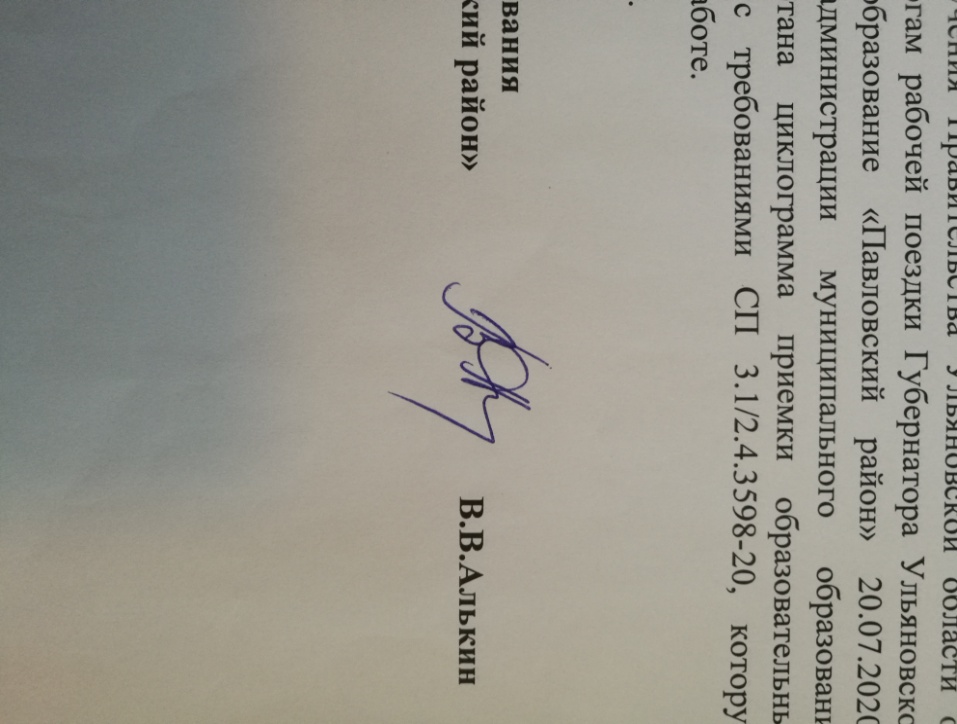 администрации  муниципального образования «Павловский район»                                           В.В. АлькинПриложение1к приказу управления образованияадминистрации МО «Павловский район» От 30.03.2022   №79Перечень регламентирующих документов по приему в 1 класс.- Порядок приёма граждан на обучение по образовательным программам начального общего, основного общего и среднего общего образования, утверждённый приказом Министерства  просвещения  РФ от 02.09.2020 № 458 (далее – Порядок приёма);	- Порядок и условия осуществления перевода обучающихся из одной организации, осуществляющей образовательную деятельность по образовательным программам начального общего, основного общего и среднего общего образования, в другие организации, осуществляющие образовательную деятельность по образовательным программам соответствующих уровня и направленности, утверждённый приказом Министерства образования и науки РФ от 12.03.2014  № 177;- приказ Министерства образования и науки Ульяновской области 
от 06.06.2016 № 9 «О некоторых вопросах организации индивидуального отбора при приёме либо переводе в государственные и муниципальные образовательные организации для получения основного общего и среднего общего образования с углублённым изучением отдельных учебных предметов или для профильного обучения»;-.распорядительный документ органа местного самоуправления, регламентирующий закрепление территорий муниципального образования  за конкретными муниципальными общеобразовательными организациями;- локальный акт (локальные акты) общеобразовательной организации,  регламентирующий правила приёма детей в конкретную общеобразовательную организацию (в том числе в части, не урегулированной законодательством об образовании);- форму (образец) заявления о приёме в общеобразовательную организацию и перечень прилагаемых документов;- график приёма заявлений о приёме детей общеобразовательную организацию;- контактная  информация о  работнике (работниках), курирующем(их) вопросы приёма детей (для организации консультирования родителей (законных представителей) обучающихся);